SHUBHAM MATHURMECHANICAL ENGINEERRamleela maidan kasba,Sehore  (M.P)E-Mail Id:  mathurshubham88@gmail.comMob no: +91-9893835647, 9131798049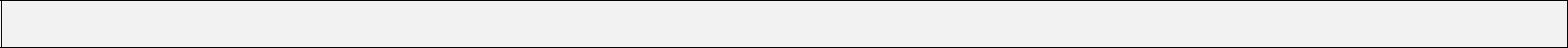 OBJECTIVE 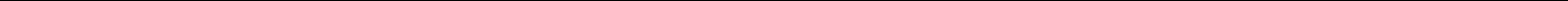 To work for an organization which provides me the opportunity to improve my skills and knowledge to growth along with the organization objective.ACADEMIC BACKGROUNDCleared various government exams like SSC, Railways B.E. from Technocrats Institute Of Technology(Excellence), Bhopal.CGPA 7.9 With honours12th from Govt. Excellence School Sehore with 88% on 2014.10th from Govt. Excellence School Sehore with 84% on 2012.TRAININGTraining from BHELBhopal (m.p.) Department to be visited :-Hydrogenerative Engg.GeneratorsTurbinePROJECTMinor project -Automatic Power HammerMajor Project –Double acting reciprocating pumpProject Description – Increasing in the energy requirement, We need to shift towards renewable energy,                                      We used dual power, solar or paddle wheel to operate pump. Suction upto 40ft.ACHIEVMENTSFirst Prize in District level Eassy  writing competition Awarded by honourable C.M. Shivraj Singh Chouhan for scoring above 85%A Certificate in N.C.C. Secon Prize in School, in State level G.K. CompetitionEXAMS QUALIFIEDCHSL 2020 qualifiedCGL 2020 qualifiedNTPC 2019 qualifiedCERTIFICATION  CO-CURRICULARAttended “Basic of Race Car Building” seminar from 3rd to 5th May 2016.Participated in the “ National GOKART Championship 2016” in Kohlapur from 29th Sept. To 2nd Oct.Participated in the “ National GOKART Championship 2016” Virtuals As Transmition Designer in IndoreParticipated in “Virtuals BAJA SAEINDIA 2016” from 24th and 25th june in Bengaluru. EXTRA- CURRICULAR  ACTIVITIESPart of winning contigent of District Level Parade organised in  Parade Ground where Shree Karan Singh Verma  as a chief guest.Republic Day on 2012,  and Independence in 2011Organised Gully Cricket Competition during techfest.Design an GOKART Contribution was as Transmition Head and Also work in fabricationVolunteer Participation in various rallies:-Swachhta rally, Against AIDS, Surya namaskar day Yoga Day, Blood donation camp by BHMRC Hospital.PERSONAL SNIPPETSFather’s Name             :     Mr. Gyan Prakash MathurMother’s Name            :     Mrs. Sunita Mathur
Date of Birth                 :     15/feb/1997Blood Group                :       B+ Nationality                   :     IndianMarital Status               :     UnmarriedHobbies                        :     Reading, Travelling, CyclingPermanent Address     :     Ramleela Maidan Yadav molla, Kasba SehoreDate   : 
Place  :                                                                                                                                                                                                               (SHUBHAM MATHUR)                                                                                                                      (